Pozdravljeni učenci!Za ohranjanje dobrega počutja in zdravja je tudi v teh dneh pomembno, da ostanemo telesno dejavni. Pošiljam vam nekaj primerov aktivnosti, ki jih lahko izvajate vsak dan. Vsakodnevna jutranja telovadbaVadbo lahko izvajate doma ali na prostem. Pomagala vam bo, da se boste lažje prebudili in razgibali. Z jutranjo telovadbo bo vaše telo dobilo veliko energije in ves dan vas bo spremljal občutek, da ste naredili nekaj zase. Vadba vam bo pognala kri po žilah in aktivirala možgane, tako da se boste lažje posvetili šolskim obveznostim. Med vsako vajo si vzemite dve minuti odmora. Če so vam vaje prelahke jih ponovite dvakrat.Popoldanske aktivnostiV primeru lepega vremena:Pojdite na sprehod v gozd ali na najbližji hrib. Vsak dan pojdite nekoliko dlje in hodite hitreje. Če vam bo hoja prelahka, lahko kombinirate s tekom. Opazujte naravo in štejte žival. Ko se vrnete domov narišite žival, ki se vam je najbolj vtisnila v spomin.V primeru slabega vremena:Zavrtite si pesmi, ki so vam všeč in plešite ob glasbi. Ob plesu lahko tudi zapojete. Če imate dovolj energije lahko še enkrat ponovite vaje, ki ste jih izvajali zjutraj.1. vaja:
vajo izvajamo 30 sekundIzvajamo poskoke, pri čemer skačemo iz razkoračenega položaja v sonožnega in obratno. Temu sledijo roke (slika)*Če so nam poskoki pretežki, lahko vajo izvedemo s koraki1. vaja:
vajo izvajamo 30 sekundIzvajamo poskoke, pri čemer skačemo iz razkoračenega položaja v sonožnega in obratno. Temu sledijo roke (slika)*Če so nam poskoki pretežki, lahko vajo izvedemo s koraki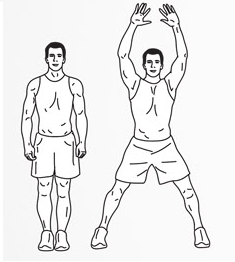 2. vaja:vajo izvajamo 30 sekundStopite s stopali vzporedno v širini ramen. Med izvedbo počepa iztegnite roke naprej. Pazite na vzravnan hrbet.*Če nam je vaja pretežka, se z rokami primemo za ograjo.3. vaja:
10 sklec Stopimo nekoliko stran od mize. Z rokami, ki so v širini ramen se naslonimo na mizo in se z vzravnanim telesom spuščamo proti robu mize. Dvignemo se tako, da iztegnemo roke. Telo je vzravnano, pogled je usmerjen naprej. *Če vam je vaja pretežka, jo izvedite ob steni. Če vam je vaja prelahka, jo izvedite na tleh brez mize.4. vaja:
vajo izvajamo 30 sekundStojite s stopali v širini ramen. Stopite korak naprej in se s kolenom zadnje noge dotaknite podlage. Nato se s sprednjo nogo odrinite nazaj v začetni položaj. Stopalo zadnje noge je na prstih, pogled je usmerjen naprej, hrbet je vzravnan.*vsak korak zamenjamo nogo5. vaja:
Plank – deska2x 15 sekundUpremo se na prste na nogah in na komolce. Telo mora biti vzravnano, pogled usmerjen v tla. Med izvajanjem vaje dihamo enakomerno.*Če nam je vaja pretežka, se lahko upremo na kolena.